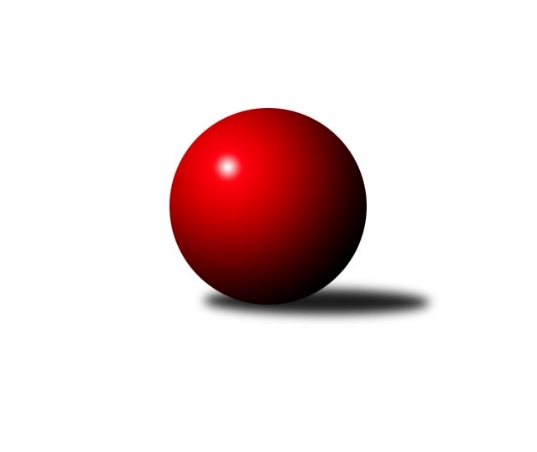 Č.12Ročník 2023/2024	13.1.2024Nejlepšího výkonu v tomto kole: 3461 dosáhlo družstvo: Kuželky Tehovec 2. KLM A 2023/2024Výsledky 12. kolaSouhrnný přehled výsledků:KK Konstruktiva Praha 	- SKK Rokycany B	2:6	3374:3432	11.0:13.0	13.1.SKK Bohušovice	- SKK Jičín	6:2	3238:3204	12.0:12.0	13.1.TJ Sokol Kdyně	- KK Lokomotiva Tábor	5:3	3382:3325	14.0:10.0	13.1.TJ Červený Kostelec  	- SKK Podbořany 	6:2	3419:3307	15.0:9.0	13.1.KK Kosmonosy 	- TJ Lomnice	4:4	3362:3317	12.5:11.5	13.1.Kuželky Tehovec 	- TJ Slovan Kamenice nad Lipou	5:3	3461:3456	11.5:12.5	13.1.Tabulka družstev:	1.	TJ Červený Kostelec	12	8	0	4	62.5 : 33.5 	159.5 : 128.5 	 3431	16	2.	SKK Rokycany B	12	8	0	4	54.0 : 42.0 	153.0 : 135.0 	 3365	16	3.	KK Kosmonosy	12	7	1	4	57.5 : 38.5 	154.5 : 133.5 	 3328	15	4.	TJ Sokol Kdyně	12	7	1	4	56.0 : 40.0 	155.0 : 133.0 	 3395	15	5.	KK Lokomotiva Tábor	12	7	0	5	53.0 : 43.0 	147.5 : 140.5 	 3376	14	6.	SKK Bohušovice	12	7	0	5	50.0 : 46.0 	141.0 : 147.0 	 3307	14	7.	TJ Slovan Kamenice nad Lipou	12	6	1	5	50.0 : 46.0 	155.0 : 133.0 	 3389	13	8.	Kuželky Tehovec	12	6	0	6	40.5 : 55.5 	130.0 : 158.0 	 3348	12	9.	SKK Podbořany	12	5	0	7	48.0 : 48.0 	143.0 : 145.0 	 3275	10	10.	TJ Lomnice	12	4	1	7	44.0 : 52.0 	136.5 : 151.5 	 3303	9	11.	SKK Jičín	12	3	0	9	32.5 : 63.5 	130.5 : 157.5 	 3243	6	12.	KK Konstruktiva Praha	12	2	0	10	28.0 : 68.0 	122.5 : 165.5 	 3310	4Podrobné výsledky kola:	 KK Konstruktiva Praha 	3374	2:6	3432	SKK Rokycany B	Zdeněk Zahrádka	161 	 126 	 130 	139	556 	 1:3 	 570 	 136	136 	 138	160	Vojtěch Špelina	Pavel Vymazal	160 	 164 	 150 	162	636 	 3:1 	 573 	 144	127 	 156	146	Pavel Honsa	Tibor Machala	147 	 137 	 152 	155	591 	 4:0 	 505 	 109	122 	 148	126	Tomáš Havel *1	Petr Tepličanec	135 	 132 	 154 	163	584 	 2:2 	 599 	 144	154 	 153	148	Roman Pytlík	Václav Posejpal *2	116 	 119 	 100 	137	472 	 0:4 	 576 	 127	136 	 147	166	Karel Koubek	Jan Barchánek	133 	 113 	 155 	134	535 	 1:3 	 609 	 167	157 	 143	142	Martin Prokůpekrozhodčí: Jiří Novotný, Pavel Kasalstřídání: *1 od 31. hodu Libor Bureš, *2 od 45. hodu Pavel KohlíčekNejlepší výkon utkání: 636 - Pavel Vymazal	 SKK Bohušovice	3238	6:2	3204	SKK Jičín	Milan Perníček	152 	 141 	 142 	130	565 	 3:1 	 546 	 134	132 	 141	139	Tomáš Hanuš	Lukáš Dařílek	136 	 125 	 117 	135	513 	 3:1 	 509 	 127	140 	 112	130	Aleš Kloutvor	Jiří Semerád	133 	 135 	 144 	150	562 	 2:2 	 545 	 140	140 	 130	135	Pavel Louda	Jaromír Hnát *1	133 	 112 	 124 	128	497 	 1:3 	 522 	 144	130 	 119	129	Josef Vejvara	Jakub Dařílek	139 	 130 	 149 	138	556 	 2:2 	 535 	 115	119 	 155	146	František Černý *2	Tomáš Svoboda	135 	 128 	 141 	141	545 	 1:3 	 547 	 142	143 	 150	112	Jaroslav Soukuprozhodčí: Magdalena Šabatovástřídání: *1 od 46. hodu Jaroslav Ondráček, *2 od 61. hodu Agaton Plaňanský st.Nejlepší výkon utkání: 565 - Milan Perníček	 TJ Sokol Kdyně	3382	5:3	3325	KK Lokomotiva Tábor	Jiří Benda ml.	151 	 152 	 136 	150	589 	 3:1 	 563 	 155	138 	 133	137	Jaroslav Mihál	Tomáš Timura	155 	 115 	 142 	145	557 	 2:2 	 566 	 141	147 	 146	132	Karel Smažík	Viktor Pytlík	131 	 179 	 153 	135	598 	 4:0 	 483 	 121	139 	 118	105	Jiří Vaňata	Filip Löffelmann	138 	 141 	 128 	140	547 	 3:1 	 552 	 136	139 	 112	165	Oldřich Roubek	Jiří Benda st.	133 	 134 	 132 	145	544 	 1:3 	 569 	 149	149 	 139	132	Zdeněk Kamiš	Jindřich Dvořák	133 	 148 	 143 	123	547 	 1:3 	 592 	 145	145 	 147	155	David Kášekrozhodčí: Eva KotalováNejlepší výkon utkání: 598 - Viktor Pytlík	 TJ Červený Kostelec  	3419	6:2	3307	SKK Podbořany 	Petr Vaněk	131 	 137 	 138 	130	536 	 2:2 	 512 	 125	139 	 115	133	Jaroslav Lefner	Štěpán Schuster	139 	 157 	 144 	149	589 	 4:0 	 538 	 137	143 	 137	121	Radek Dvořák	Martin Mýl	133 	 146 	 147 	127	553 	 0:4 	 608 	 143	164 	 169	132	Kamil Ausbuher	Jakub Wenzel	149 	 136 	 126 	170	581 	 2:2 	 599 	 172	134 	 150	143	Vladimír Šána	Daniel Balcar	160 	 145 	 150 	124	579 	 4:0 	 503 	 148	119 	 117	119	Jaroslav Wagner	Ondřej Mrkos	160 	 141 	 138 	142	581 	 3:1 	 547 	 143	128 	 146	130	Stanislav Radarozhodčí: Jiří Doucha ml.Nejlepší výkon utkání: 608 - Kamil Ausbuher	 KK Kosmonosy 	3362	4:4	3317	TJ Lomnice	Jaromír Fabián	127 	 145 	 128 	125	525 	 2:2 	 527 	 131	121 	 124	151	Miroslav Knespl	Jiří Vondráček	143 	 125 	 141 	154	563 	 2:2 	 578 	 135	140 	 150	153	Antonín Valeška	Tomáš Bajtalon	132 	 126 	 131 	123	512 	 0.5:3.5 	 553 	 141	144 	 131	137	Bohumil Maněna	Dušan Plocek	143 	 146 	 154 	161	604 	 4:0 	 519 	 134	131 	 115	139	Stanislav Novák	Luboš Beneš	150 	 137 	 144 	144	575 	 1:3 	 588 	 172	140 	 131	145	Jiří Běloch	Pavel Říha	143 	 148 	 146 	146	583 	 3:1 	 552 	 141	151 	 133	127	Štěpán Diosegirozhodčí: Vladislav TajčNejlepší výkon utkání: 604 - Dušan Plocek	 Kuželky Tehovec 	3461	5:3	3456	TJ Slovan Kamenice nad Lipou	Jaroslav Procházka	130 	 146 	 138 	149	563 	 2:2 	 579 	 144	139 	 155	141	Lukáš Dúška	David Novák	152 	 140 	 159 	150	601 	 3:1 	 597 	 150	153 	 153	141	Jiří Ouhel	Jakub Vojáček	146 	 137 	 125 	142	550 	 1:3 	 557 	 131	138 	 141	147	Karel Dúška	Petr Šmidlík	152 	 134 	 136 	143	565 	 0:4 	 634 	 159	169 	 140	166	Václav Rychtařík ml.	Jakub Šmidlík	149 	 157 	 155 	149	610 	 3:1 	 531 	 122	117 	 142	150	Petr Šindelář *1	Jiří Šťastný	134 	 150 	 139 	149	572 	 2.5:1.5 	 558 	 134	129 	 157	138	Martin Filakovskýrozhodčí: Jiří Miláčekstřídání: *1 od 52. hodu Jan ŠkrampalNejlepší výkon utkání: 634 - Václav Rychtařík ml.Pořadí jednotlivců:	jméno hráče	družstvo	celkem	plné	dorážka	chyby	poměr kuž.	Maximum	1.	Daniel Neumann 	TJ Červený Kostelec  	614.17	393.5	220.6	1.1	5/6	(644)	2.	Václav Rychtařík  ml.	TJ Slovan Kamenice nad Lipou	599.50	388.0	211.5	1.7	8/8	(634)	3.	Viktor Pytlík 	TJ Sokol Kdyně	594.57	385.1	209.5	1.6	7/7	(644)	4.	Jakub Šmidlík 	Kuželky Tehovec 	589.40	377.1	212.3	1.7	6/6	(638)	5.	Ondřej Mrkos 	TJ Červený Kostelec  	589.10	379.3	209.8	2.8	6/6	(633)	6.	Roman Pytlík 	SKK Rokycany B	588.69	385.0	203.7	1.6	8/8	(660)	7.	Zdeněk Kamiš 	KK Lokomotiva Tábor	582.50	378.3	204.2	2.9	6/7	(649)	8.	Filip Löffelmann 	TJ Sokol Kdyně	580.81	375.8	205.0	2.1	7/7	(627)	9.	Milan Perníček 	SKK Bohušovice	578.64	373.5	205.1	2.5	6/6	(607)	10.	Karel Smažík 	KK Lokomotiva Tábor	576.77	379.8	197.0	3.4	6/7	(639)	11.	Radek Dvořák 	SKK Podbořany 	575.94	371.1	204.9	2.2	7/8	(618)	12.	Petr Vaněk 	TJ Červený Kostelec  	574.81	380.0	194.8	2.9	6/6	(637)	13.	Jindřich Dvořák 	TJ Sokol Kdyně	574.71	382.6	192.1	3.2	6/7	(614)	14.	Václav Posejpal 	KK Konstruktiva Praha 	573.58	383.3	190.3	3.2	6/6	(591)	15.	David Novák 	Kuželky Tehovec 	572.61	373.9	198.8	3.1	6/6	(612)	16.	David Kášek 	KK Lokomotiva Tábor	571.10	370.2	200.9	2.7	5/7	(631)	17.	Jakub Dařílek 	SKK Bohušovice	570.62	369.2	201.4	1.7	6/6	(611)	18.	Jiří Vondráček 	KK Kosmonosy 	570.53	368.4	202.1	3.1	6/6	(616)	19.	Antonín Valeška 	TJ Lomnice	569.44	375.6	193.8	2.3	8/8	(621)	20.	Pavel Honsa 	SKK Rokycany B	568.11	374.1	194.0	2.4	7/8	(635)	21.	Lukáš Dúška 	TJ Slovan Kamenice nad Lipou	567.65	380.2	187.5	2.6	8/8	(608)	22.	Vladimír Šána 	SKK Podbořany 	566.65	374.4	192.3	2.2	8/8	(599)	23.	Petr Šindelář 	TJ Slovan Kamenice nad Lipou	566.31	376.1	190.2	5.9	7/8	(617)	24.	Karel Dúška 	TJ Slovan Kamenice nad Lipou	565.60	376.0	189.6	3.2	8/8	(620)	25.	Jaroslav Procházka 	Kuželky Tehovec 	565.22	372.7	192.6	4.3	6/6	(612)	26.	Daniel Balcar 	TJ Červený Kostelec  	564.97	372.2	192.8	5.2	5/6	(639)	27.	Jaromír Hnát 	SKK Bohušovice	564.54	375.1	189.4	2.5	4/6	(593)	28.	Jiří Běloch 	TJ Lomnice	564.23	373.0	191.2	3.9	8/8	(599)	29.	Luboš Beneš 	KK Kosmonosy 	564.19	364.1	200.1	2.4	6/6	(609)	30.	Oldřich Roubek 	KK Lokomotiva Tábor	562.19	374.4	187.8	4.5	6/7	(618)	31.	Dušan Plocek 	KK Kosmonosy 	562.16	365.2	197.0	2.3	5/6	(607)	32.	Zdeněk Zahrádka 	KK Konstruktiva Praha 	562.11	368.0	194.1	2.5	6/6	(600)	33.	Martin Prokůpek 	SKK Rokycany B	561.78	377.8	184.0	3.3	8/8	(609)	34.	Jaroslav Mihál 	KK Lokomotiva Tábor	559.11	378.5	180.6	3.3	6/7	(596)	35.	Ondřej Novák 	KK Lokomotiva Tábor	558.90	381.6	177.3	5.8	6/7	(590)	36.	Pavel Louda 	SKK Jičín	558.44	378.7	179.8	4.2	6/8	(623)	37.	Jiří Ouhel 	TJ Slovan Kamenice nad Lipou	556.19	368.6	187.6	5.3	8/8	(602)	38.	Petr Fara 	SKK Rokycany B	555.89	373.3	182.6	4.4	6/8	(596)	39.	Pavel Říha 	KK Kosmonosy 	555.63	371.1	184.6	3.6	4/6	(591)	40.	Jiří Benda  ml.	TJ Sokol Kdyně	553.00	365.4	187.6	5.4	7/7	(631)	41.	Martin Mýl 	TJ Červený Kostelec  	552.71	375.5	177.3	6.4	6/6	(618)	42.	Tibor Machala 	KK Konstruktiva Praha 	550.94	370.9	180.0	4.9	6/6	(591)	43.	Pavel Kohlíček 	KK Konstruktiva Praha 	550.29	374.7	175.6	6.5	6/6	(562)	44.	Tomáš Svoboda 	SKK Bohušovice	550.03	367.3	182.8	4.7	6/6	(599)	45.	Tomáš Hanuš 	SKK Jičín	548.72	371.7	177.1	4.8	8/8	(602)	46.	Jiří Šťastný 	Kuželky Tehovec 	548.64	370.9	177.8	5.7	5/6	(586)	47.	Filip Bajer 	KK Kosmonosy 	548.57	366.6	182.0	3.1	5/6	(597)	48.	Jaroslav Wagner 	SKK Podbořany 	548.11	371.3	176.8	4.8	7/8	(586)	49.	Petr Tepličanec 	KK Konstruktiva Praha 	548.03	370.3	177.8	3.9	5/6	(600)	50.	Tomáš Havel 	SKK Rokycany B	547.17	369.1	178.0	5.3	6/8	(558)	51.	Štěpán Diosegi 	TJ Lomnice	545.78	368.4	177.4	4.2	6/8	(571)	52.	Stanislav Novák 	TJ Lomnice	545.47	366.2	179.3	5.2	8/8	(593)	53.	Jaromír Fabián 	KK Kosmonosy 	545.45	362.9	182.6	4.6	4/6	(592)	54.	Jiří Benda  st.	TJ Sokol Kdyně	543.62	363.6	180.0	4.9	7/7	(583)	55.	Stanislav Rada 	SKK Podbořany 	542.38	372.6	169.8	4.9	8/8	(584)	56.	Miroslav Knespl 	TJ Lomnice	540.60	367.8	172.8	4.3	6/8	(597)	57.	Josef Vejvara 	SKK Jičín	540.18	363.0	177.2	5.1	8/8	(608)	58.	Tomáš Bajtalon 	KK Kosmonosy 	539.79	367.0	172.8	5.8	4/6	(590)	59.	Petr Novák 	KK Kosmonosy 	539.75	362.8	176.9	3.8	4/6	(592)	60.	Jakub Vojáček 	Kuželky Tehovec 	539.20	365.9	173.3	6.5	5/6	(592)	61.	Jan Barchánek 	KK Konstruktiva Praha 	537.30	366.2	171.1	6.4	6/6	(550)	62.	Jiří Vaňata 	KK Lokomotiva Tábor	535.17	367.5	167.7	7.4	6/7	(560)	63.	Jaroslav Soukup 	SKK Jičín	534.61	375.1	159.6	9.2	6/8	(579)	64.	Lukáš Dařílek 	SKK Bohušovice	534.10	364.2	169.9	7.8	6/6	(588)	65.	Martin Bílek 	Kuželky Tehovec 	533.72	369.4	164.3	8.1	5/6	(611)	66.	Kamil Ausbuher 	SKK Podbořany 	533.63	365.3	168.4	5.4	8/8	(608)	67.	Martin Perníček 	SKK Bohušovice	531.67	353.2	178.5	5.9	6/6	(572)	68.	Jaroslav Lefner 	SKK Podbořany 	529.10	351.6	177.5	7.9	7/8	(575)		Pavel Vymazal 	KK Konstruktiva Praha 	636.00	388.0	248.0	2.0	1/6	(636)		Vojtěch Špelina 	SKK Rokycany B	604.67	389.8	214.8	2.5	4/8	(677)		Milan Wagner 	SKK Rokycany B	600.00	361.0	239.0	4.0	1/8	(600)		Karel Koubek 	SKK Rokycany B	587.00	380.0	207.0	3.5	2/8	(598)		Tomáš Pavlata 	SKK Jičín	574.00	387.0	187.0	7.0	1/8	(574)		Štěpán Schuster 	TJ Červený Kostelec  	573.07	384.4	188.7	4.3	3/6	(645)		Rudolf Hofmann 	SKK Podbořany 	560.00	385.0	175.0	5.0	1/8	(560)		Agaton Plaňanský  ml.	SKK Jičín	558.44	378.0	180.4	3.7	4/8	(579)		Martin Filakovský 	TJ Slovan Kamenice nad Lipou	558.00	374.0	184.0	2.0	1/8	(558)		Tomáš Timura 	TJ Sokol Kdyně	557.90	374.1	183.9	4.9	4/7	(584)		Jaroslav Pleticha  st.	KK Konstruktiva Praha 	557.33	383.0	174.3	3.3	1/6	(574)		Luboš Kolařík 	SKK Jičín	555.00	369.5	185.5	3.5	2/8	(576)		Jakub Wenzel 	TJ Červený Kostelec  	555.00	388.7	166.3	6.9	3/6	(632)		Petr Šmidlík 	Kuželky Tehovec 	553.27	376.5	176.8	6.3	3/6	(565)		Miroslav Votápek 	TJ Slovan Kamenice nad Lipou	553.17	374.7	178.5	9.2	3/8	(592)		Josef Fidrant 	TJ Sokol Kdyně	552.83	382.2	170.7	7.2	3/7	(576)		Jan Škrampal 	TJ Slovan Kamenice nad Lipou	551.67	357.0	194.7	2.7	3/8	(622)		Michal Ostatnický 	KK Konstruktiva Praha 	551.00	391.0	160.0	13.0	1/6	(551)		Josef Krotký 	TJ Lomnice	550.67	373.0	177.7	4.8	2/8	(572)		František Černý 	SKK Jičín	548.20	375.9	172.3	7.0	5/8	(565)		Jiří Semerád 	SKK Bohušovice	544.50	356.5	188.0	1.0	2/6	(562)		Daniel Bouda 	TJ Červený Kostelec  	544.00	339.0	205.0	4.0	1/6	(544)		Jaroslav Löffelmann 	TJ Sokol Kdyně	543.00	369.3	173.7	8.0	3/7	(547)		Bohumil Maněna 	TJ Lomnice	542.30	368.6	173.7	6.4	5/8	(558)		Libor Bureš 	SKK Rokycany B	540.60	361.9	178.7	5.9	5/8	(590)		Agaton Plaňanský  st.	SKK Jičín	537.56	374.1	163.4	8.4	3/8	(600)		Zdeněk Chvátal 	TJ Lomnice	534.67	350.0	184.7	5.4	4/8	(541)		Michal Pilař 	SKK Rokycany B	534.00	362.8	171.3	9.5	2/8	(559)		Jiří Vavřička 	SKK Rokycany B	528.00	370.5	157.5	9.5	2/8	(529)		Jakub Rada 	SKK Podbořany 	521.00	373.0	148.0	11.0	1/8	(521)		Aleš Kloutvor 	SKK Jičín	516.25	348.5	167.8	5.3	4/8	(544)		Martin Vrbata 	SKK Podbořany 	511.00	356.0	155.0	5.0	1/8	(511)		Jakub Wrzecionko 	KK Konstruktiva Praha 	505.00	356.0	149.0	8.0	2/6	(517)		David Marcelly 	SKK Podbořany 	500.00	369.0	131.0	8.0	1/8	(500)		Štěpán Soukup 	SKK Jičín	498.00	368.0	130.0	19.0	1/8	(498)		Stanislav Vesecký 	KK Konstruktiva Praha 	488.00	340.0	148.0	9.0	1/6	(488)		Jaroslav Ondráček 	SKK Bohušovice	475.00	337.0	138.0	12.0	1/6	(475)		Dominik Černý 	SKK Rokycany B	474.00	329.0	145.0	11.0	1/8	(474)Sportovně technické informace:Starty náhradníků:registrační číslo	jméno a příjmení 	datum startu 	družstvo	číslo startu22917	Jan Škrampal	13.01.2024	TJ Slovan Kamenice nad Lipou	1x11899	Jaroslav Ondráček	13.01.2024	SKK Bohušovice	1x4073	Jiří Semerád	13.01.2024	SKK Bohušovice	1x
Hráči dopsaní na soupisku:registrační číslo	jméno a příjmení 	datum startu 	družstvo	Program dalšího kola:13. kolo20.1.2024	so	10:00	TJ Sokol Kdyně - KK Kosmonosy 	20.1.2024	so	10:00	SKK Podbořany  - SKK Bohušovice	20.1.2024	so	13:00	TJ Lomnice - KK Konstruktiva Praha 	20.1.2024	so	14:00	SKK Jičín - KK Lokomotiva Tábor	20.1.2024	so	14:30	TJ Slovan Kamenice nad Lipou - TJ Červený Kostelec  	20.1.2024	so	17:00	SKK Rokycany B - Kuželky Tehovec 	Nejlepší šestka kola - absolutněNejlepší šestka kola - absolutněNejlepší šestka kola - absolutněNejlepší šestka kola - absolutněNejlepší šestka kola - dle průměru kuželenNejlepší šestka kola - dle průměru kuželenNejlepší šestka kola - dle průměru kuželenNejlepší šestka kola - dle průměru kuželenNejlepší šestka kola - dle průměru kuželenPočetJménoNázev týmuVýkonPočetJménoNázev týmuPrůměr (%)Výkon1xPavel VymazalKonstruktiva 6361xPavel VymazalKonstruktiva 114.416365xVáclav Rychtařík ml.Kamenice n. L.6347xVáclav Rychtařík ml.Kamenice n. L.109.826345xJakub ŠmidlíkTehovec6101xMartin ProkůpekRokycany B109.556091xMartin ProkůpekRokycany B6096xRoman PytlíkRokycany B107.755991xKamil AusbuherPodbořany6082xDušan PlocekKosmonosy107.656042xDušan PlocekKosmonosy6044xViktor PytlíkKdyně107.16598